8И       28.03. -параграф 35, выполнить вариант 0 по теме «Изменения, происходящие с веществами»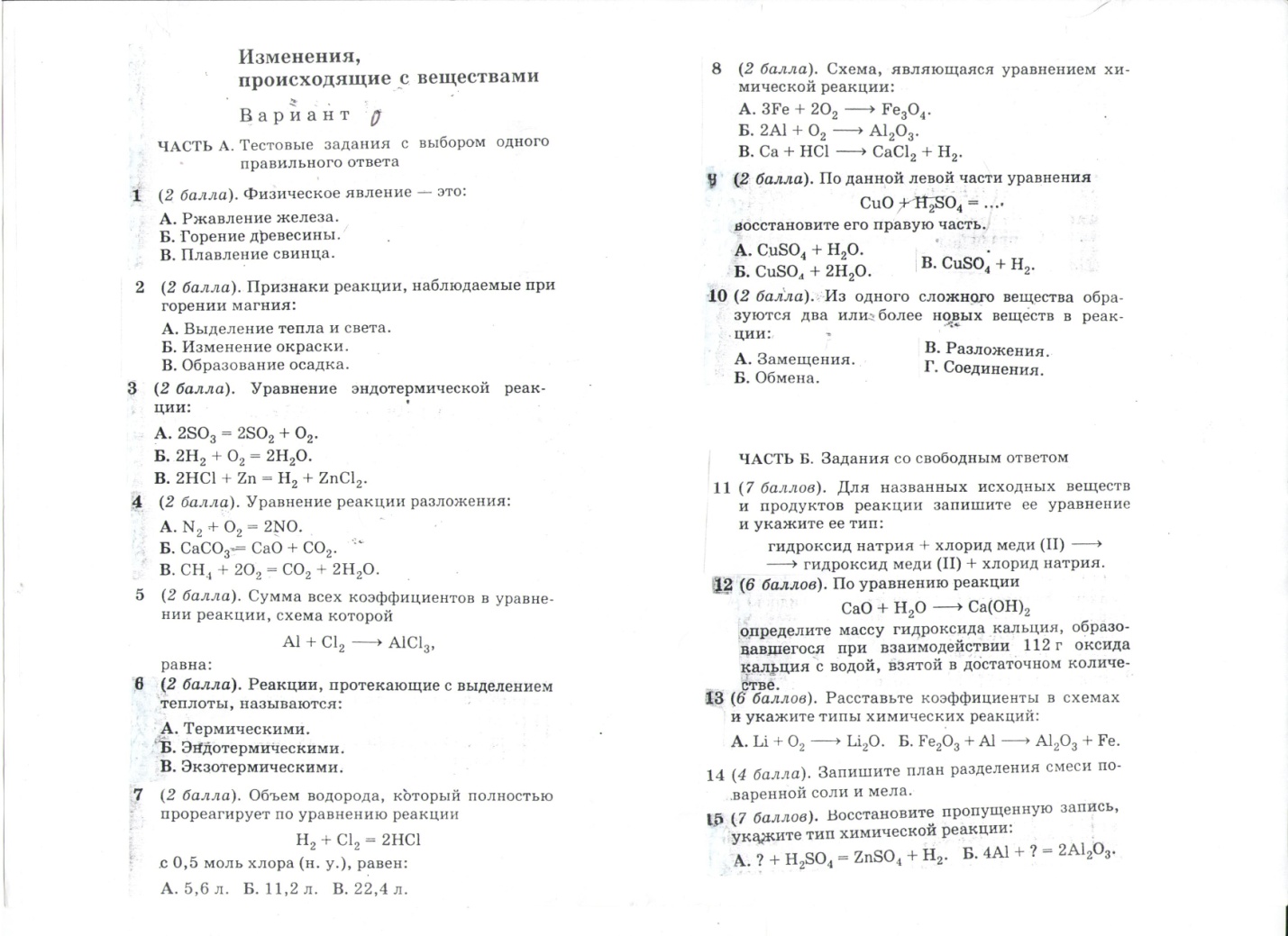 